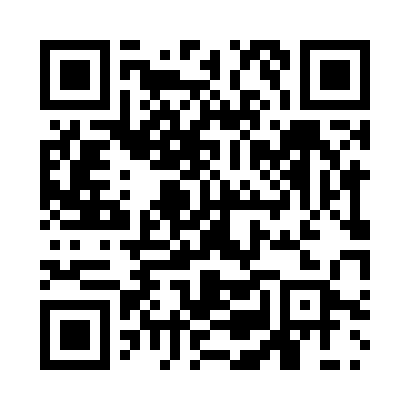 Prayer times for Slonim, BelarusWed 1 May 2024 - Fri 31 May 2024High Latitude Method: Angle Based RulePrayer Calculation Method: Muslim World LeagueAsar Calculation Method: ShafiPrayer times provided by https://www.salahtimes.comDateDayFajrSunriseDhuhrAsrMaghribIsha1Wed3:045:451:165:208:4811:182Thu3:035:431:165:218:5011:213Fri3:025:411:165:228:5111:214Sat3:015:391:155:228:5311:225Sun3:005:371:155:238:5511:236Mon3:005:351:155:248:5611:237Tue2:595:331:155:258:5811:248Wed2:585:311:155:259:0011:259Thu2:575:301:155:269:0211:2610Fri2:565:281:155:279:0311:2611Sat2:565:261:155:279:0511:2712Sun2:555:241:155:289:0711:2813Mon2:545:231:155:299:0811:2814Tue2:545:211:155:299:1011:2915Wed2:535:201:155:309:1111:3016Thu2:525:181:155:319:1311:3017Fri2:525:161:155:319:1511:3118Sat2:515:151:155:329:1611:3219Sun2:515:131:155:329:1811:3320Mon2:505:121:155:339:1911:3321Tue2:505:111:155:349:2111:3422Wed2:495:091:155:349:2211:3523Thu2:495:081:165:359:2411:3524Fri2:485:071:165:359:2511:3625Sat2:485:061:165:369:2711:3726Sun2:475:041:165:369:2811:3727Mon2:475:031:165:379:2911:3828Tue2:475:021:165:389:3011:3829Wed2:465:011:165:389:3211:3930Thu2:465:001:165:399:3311:4031Fri2:464:591:175:399:3411:40